Dzień dobry Wysyłam nową lekcję. Waszym zadaniem jest: Sprawdzić odpowiedzi do zadań z ostatniej lekcji i poprawić błędy .Przepisać nową lekcję do zeszytu oraz wykonać wskazane zadania.Odpowiedzi do wcześniejszych zadań:Ćwiczenie 4 / 461.c  2. C 3. B 4. A 5. C. Ćw. 5/46  Er hat   Rückenschmerzen. Er hat Husten. Er hat Fieber.Er hat Schnupfen.Ćw. 6/47 C  2. E 3. A 4. B 5. DĆw. 7/47hast 2. kann 3. –schmerzen 4. Nase 5. Fieber 6. zum StundeThema: Beim Arzt – u lekarza.Przepisujemy słówka:die Kranken untersuchen – badać chorychdie Lungen abhören - osłuchać płucaein Rezept schreiben – wypisać receptędie Medikamente verschreiben – wypisać lekiden Hals anschauen – obejrzeć gardłoMedikamente nehmen – przyjmować lekiim Bett liegen – leżeć w łóżkuhusten - kaszlećeine Grppe/ eine Angina haben mieć grypęden Sirup trinken – pić syropgesund werden – wyzdrowiećZeszyt ćwiczeń ćw. 1,2,3 strona 48.PRZEPISUJEMY NOTATKĘ:Czasowniki modalne w czasie teraźniejszym (odmiana):Ćw. 6 strona 49. (↓) Odp. 1. B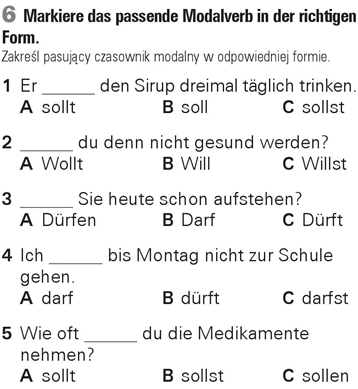 Ćw. 7/49 (↓)              Podpowiedzi: 4. Alle – wszyscy 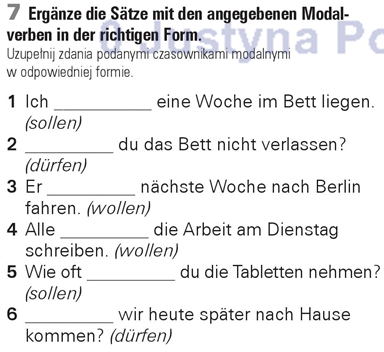 dürfenkönnenmögenmüssensollenwollenichdarfkannmagmusssollwilldudarfstkannstmagstmusstsollstwillster/sie/esdarfkannmagmusssollwillwirdürfenkönnenmögenmüssensollenwollenihrdürftkönntmögtmüsstsolltwolltsie/ SiedürfenkönnenmögenmüssensollenwollenCzasownik modalnyZnaczeniedürfenmieć pozwoleniekönnenmóc, potrafić, umiećmögen (*möchten)lubić (mieć życzenie)müssenmusiećsollenmieć powinnośćwollenchcieć